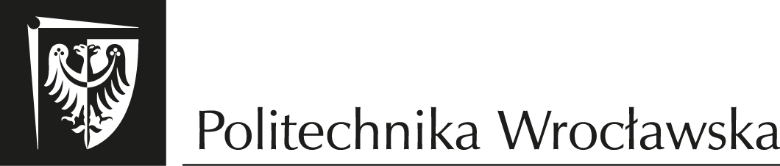 Wydział Mechaniczno-Energetycznykierunek studiów: odnawialne źródła energiispecjalność: OZE w budownictwiePRACA DYPLOMOWAINŻYNIERSKATytuł pracy dyplomowejImię i nazwisko dyplomantaOpiekun pracytytuł/stopień naukowy, imię i nazwisko opiekunaWrocław 2024